        G E O R G I U S  A R A N K A  T Á R S A S Á G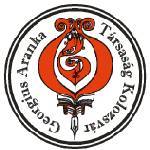           Nevelésügyi Minisztérium      Kolozs Megyei Tanfelügyelőség        Apáczai Csere János Elméleti Líceum – KolozsvárARANKA GYÖRGY NYELV- ÉS BESZÉDMŰVELŐ VERSENYXXIII. országos szakasz2018. március 23–24–25.Apáczai Csere János Líceum, Kolozsvár AdatokJelentkezők listájaMegjegyzések:Iskola neve magyarulIskola neve románulIskola elérhetőségeiCím:E-mail:Telefonszám:Nyelvművelő kör neveA kör tanára(i) Kapcsolattartó tanárNév:E-mail:Telefonszám:Édes anyanyelvünkVersenyző neveSzemélyi számOszt.Felkészítő tanárSzép magyar beszédVersenyző neveSzemélyi számOszt.Felkészítő tanárVersben bujdosóVersenyző neveSzemélyi számOszt.Felkészítő tanár